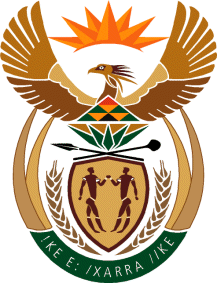 MinistryEmployment & LabourRepublic of South AfricaPrivate Bag X499, PRETORIA, 0001. Laboria House 215 Schoeman Street, PRETORA Tel: (012) 392 9620 Fax: 012 320 1942Private Bag X9090, CAPE TOWN, 8000. 120 Plein Street, 12th Floor, CAPE TOWN Tel: (021) 466 7160 Fax 021 432 2830www.labour.gov.zaNATIONAL ASSEMBLYWRITTEN REPLYQUESTION NUMBER: 2936 [NW3761E]2936.	Ms C N Mkhonto (EFF) to ask the Minister of Employment and Labour:What total (a) amount has (i) his department and (ii) all entities reporting to him spent on consultants between 1 March and 31 October 2020 and (b) number of consultants were appointed by the Commissioner to work directly in his office? NW3761EREPLY:During the specified period there is no expenditure amount in the Office of the Director General paid to consultants. (i) The Office of the Director General appointed no consultants in the specified period. Therefore, there are no amounts of funds that were spent. (ii)  Amount accounting for Nedlac is R2 295 578.18 Two consultants were appointed to work in the Office of the Executive Director.  One was appointed to prepare the Annual Report and the second was appointed to upgrade the website and develop a template for a Nedlac newsletter to stakeholders. (ii) In relation to UIF, the amount is R36,179,557.35 See the breakdown below:Unemployment Insurance Fund (b) no consultants were appointed by Commissioner to work directly in his office during the specified period. Company NameServicesServicesServices ExpenditureVSOperational SystemOperational SystemOperational System   18,142,479.45 Gen2Financial SystemFinancial SystemFinancial System   5,788,146.41 AltimaxTechnical financial advisory services on the Fund’s annual financial statements and audit Technical financial advisory services on the Fund’s annual financial statements and audit Technical financial advisory services on the Fund’s annual financial statements and audit      1,510,698.00 True SouthActuarial ServicesActuarial ServicesActuarial Services     6,068,203.52 Nexia SAB&TProbity Review Services on procurement processesProbity Review Services on procurement processesProbity Review Services on procurement processes     1,854,095.52 IACActuarial Services Contract (contract came to an end during the period)Actuarial Services Contract (contract came to an end during the period)Actuarial Services Contract (contract came to an end during the period)         619,181.01 SNGInternal Audit ConsultantsInternal Audit ConsultantsInternal Audit Consultants     2,196,753.44 Total:   36,179,557.35 